                        DANIŞAN ÖN-GÖRÜŞME ÖZET FORMU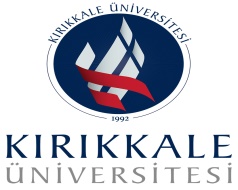 Değerlendirme:………………………………………………………………………………………………………………………………………………………………………………………………………………………………………………………………………………………………………………………………………………………………………………………………………………………………………………………………………………………………………………………………………………………………………………………………………………………………………………………………………………………………………………………………………………………………………………………………………………………………………………………………………………………..Danışman Adı Soyadı :   Danışan Adı Soyadı:                                                                            Tarih                  SeansProblem AlanlarıVaka FormülasyonuDanışanla İlgili Ön DeğerlendirmeDanışanla İlgili Ön DeğerlendirmeDanışanla İlgili Ön DeğerlendirmeDanışanla İlgili Ön DeğerlendirmeDanışanla İlgili Ön DeğerlendirmeDanışanla İlgili Ön DeğerlendirmeMükemmelOrtalama ÜstüOrtalamaOrtalamanınAltıZayıfDikkat düzeyiBenlik algısıFiziksel görünümüSözel etkinlikDuygusal işleviBilişsel işleviKişilerarası ilişki işlevi